Strategies for Recognizing Anxiety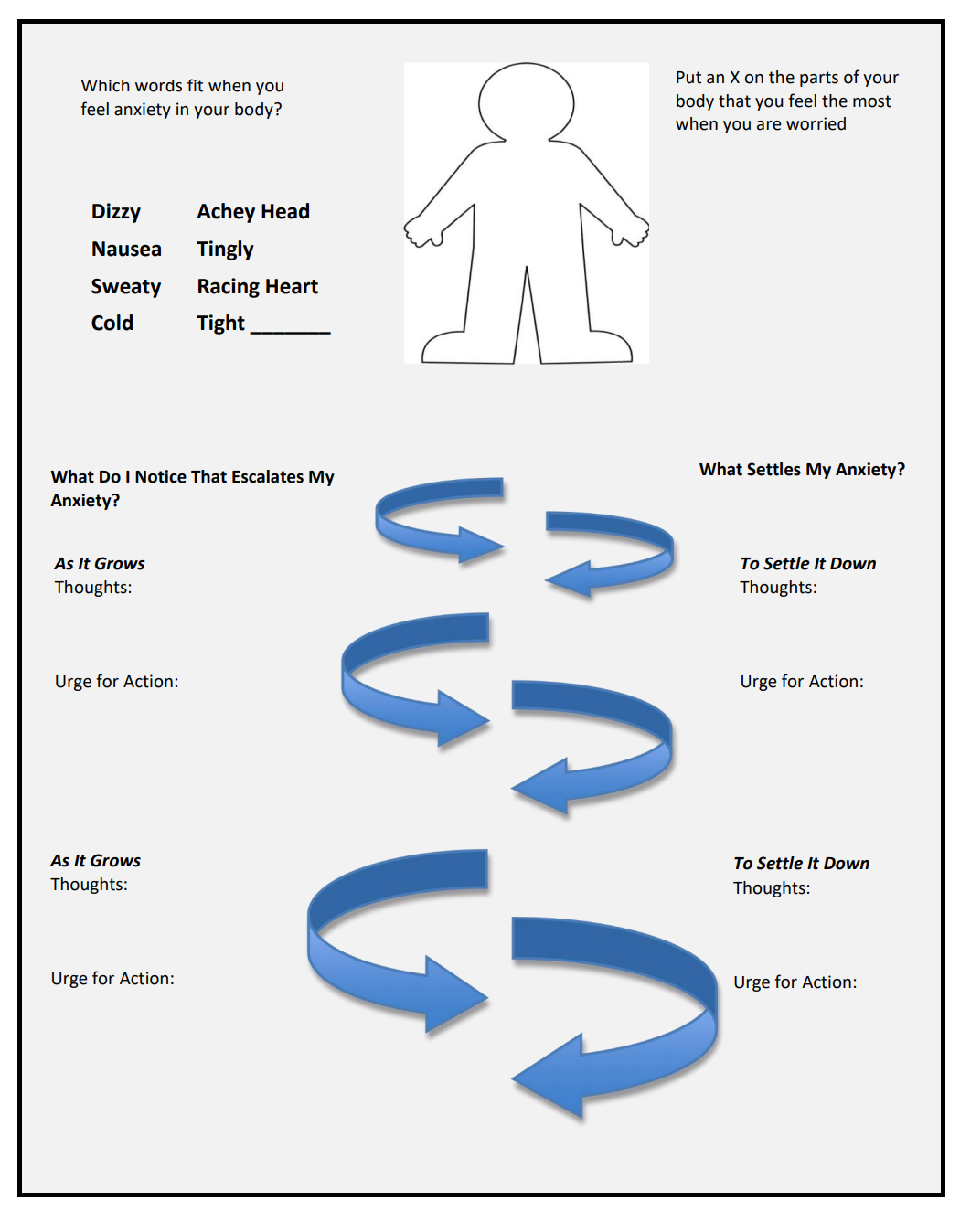 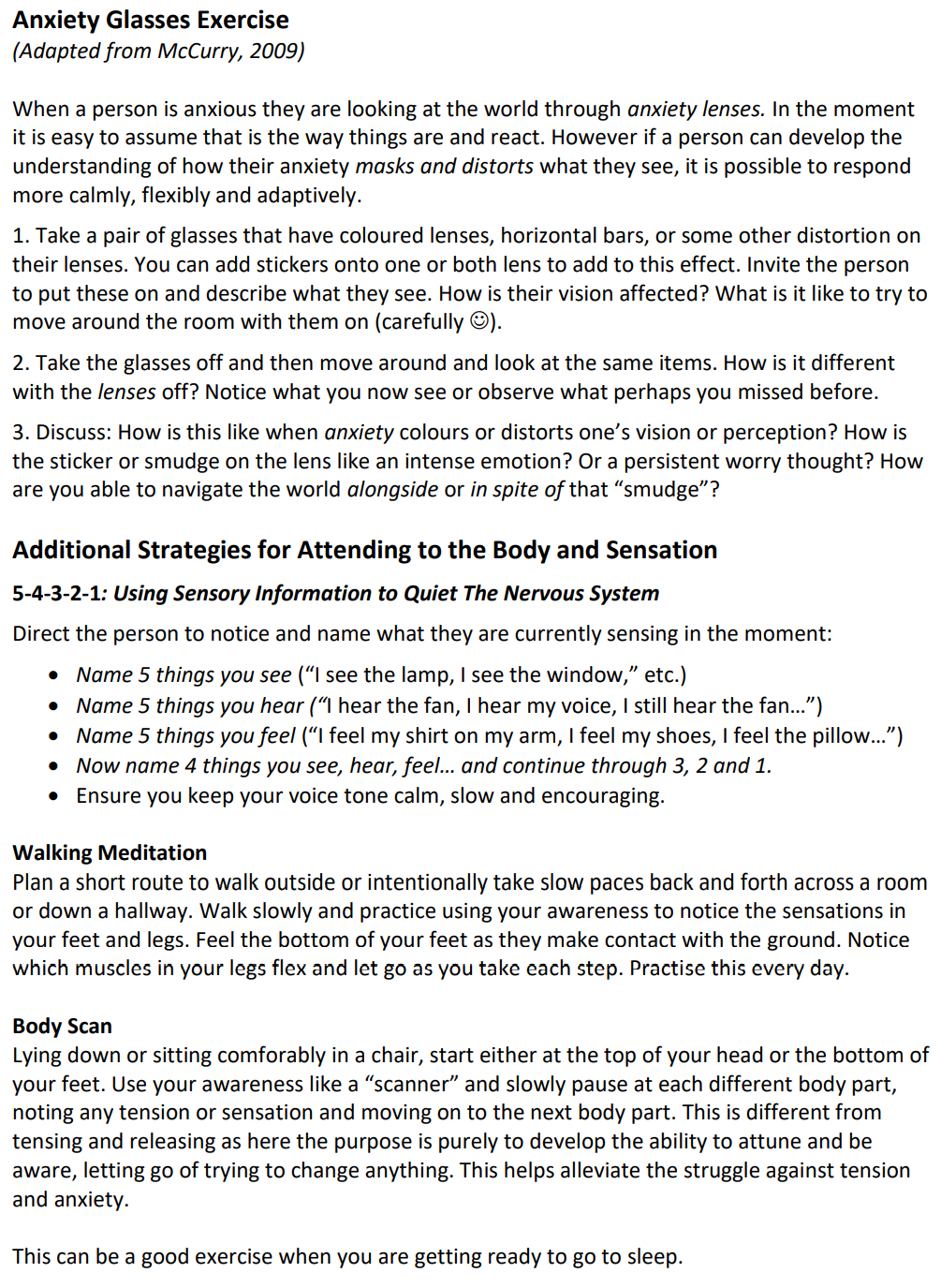 